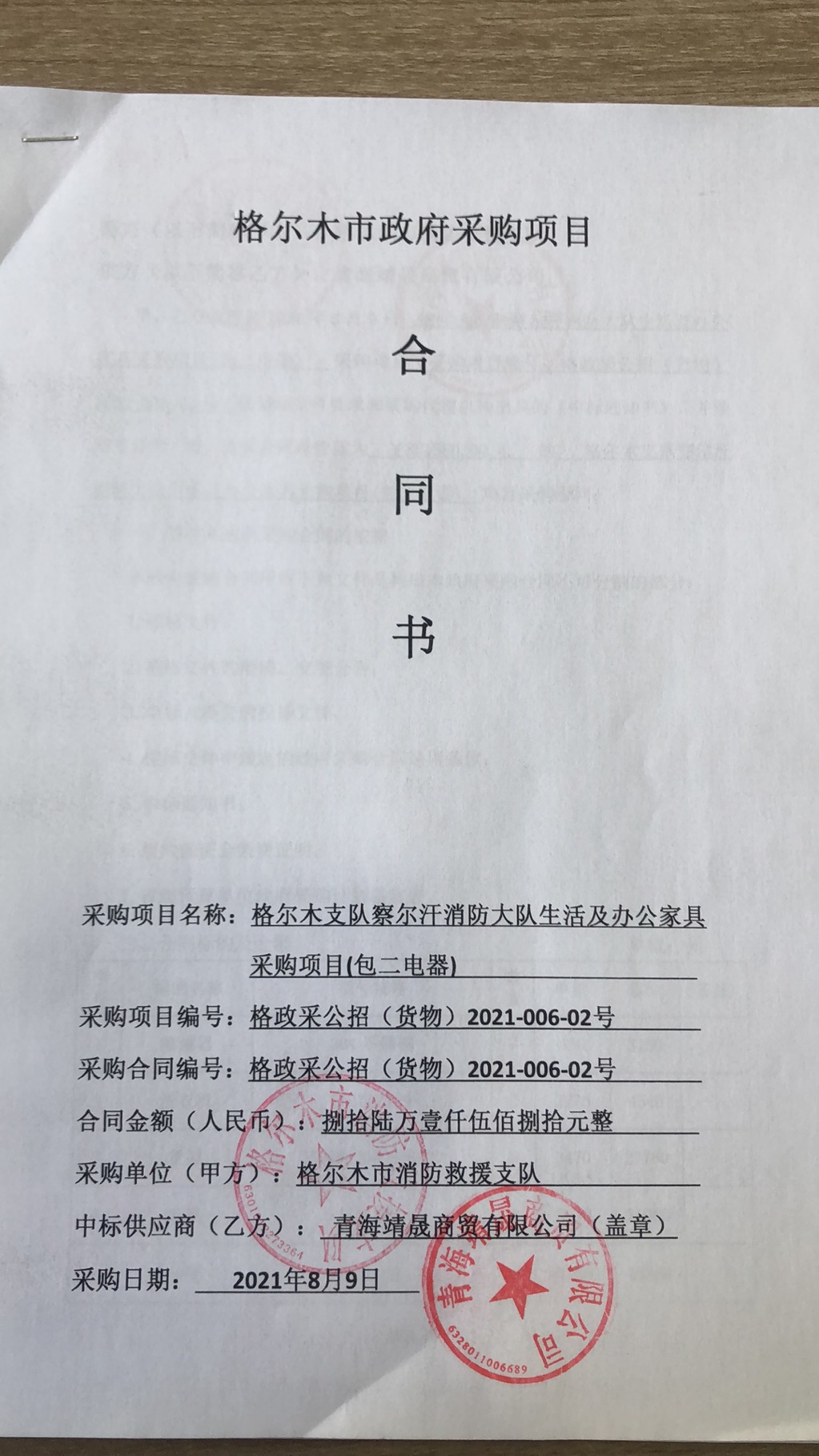 888888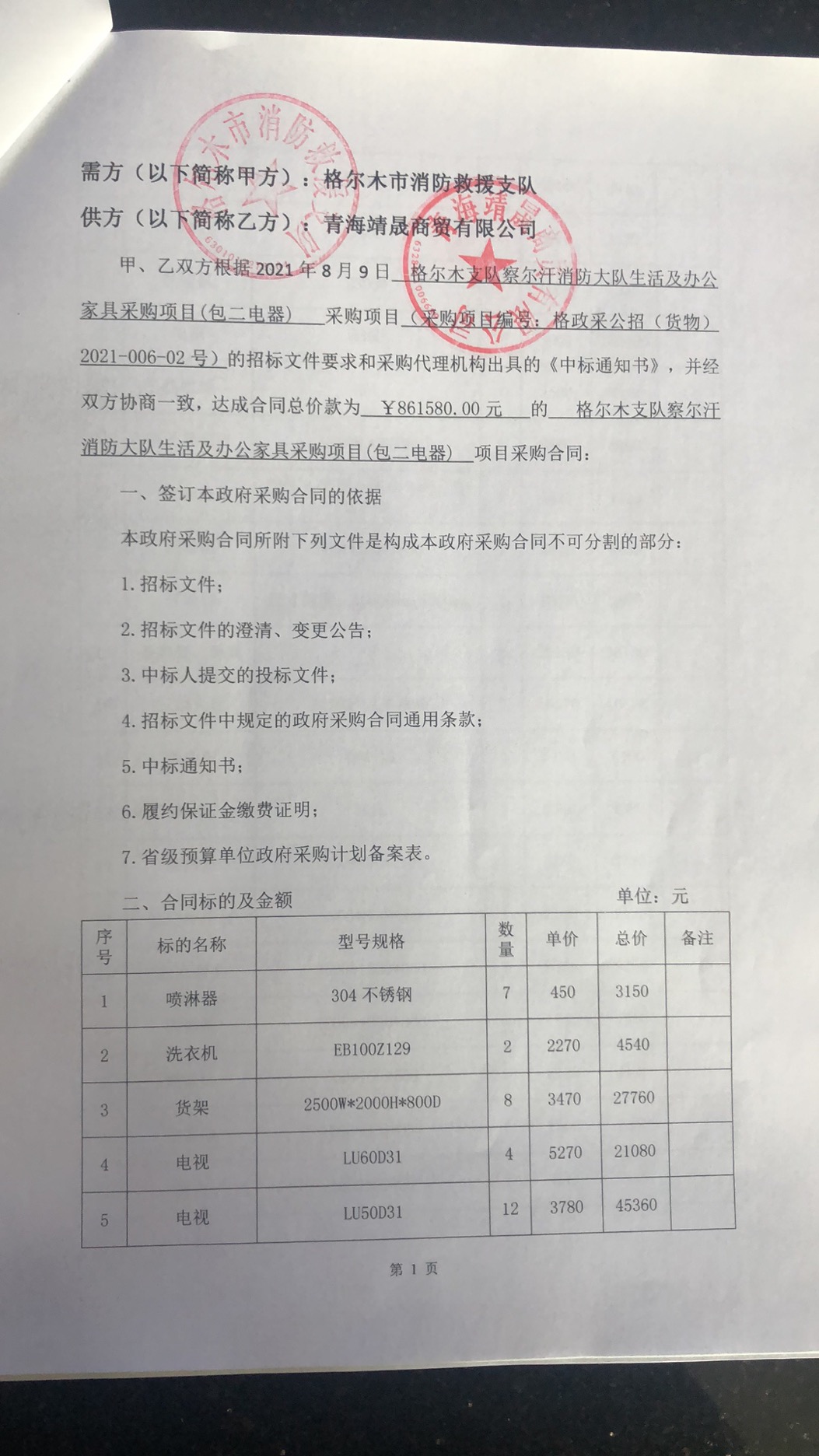 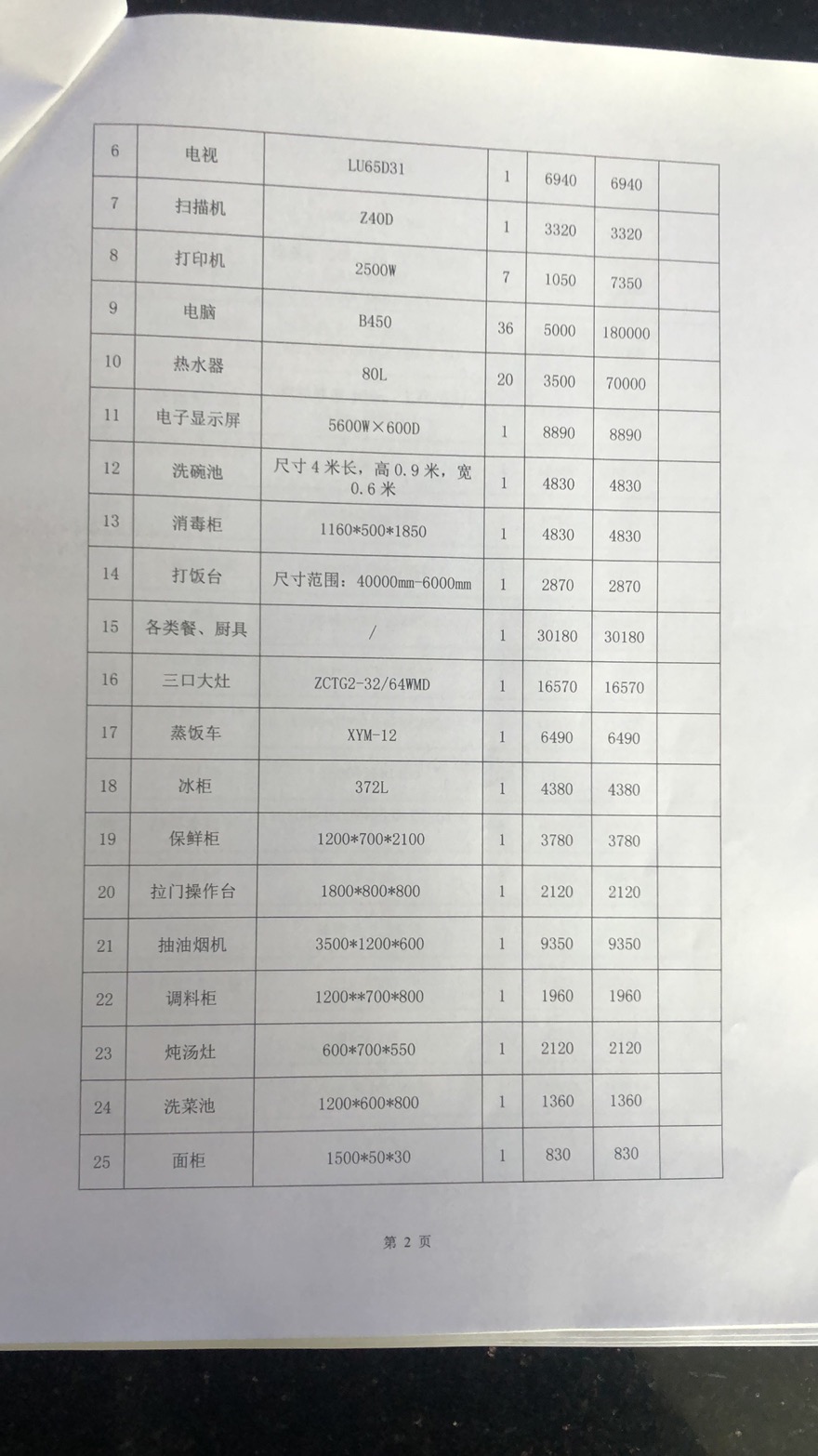 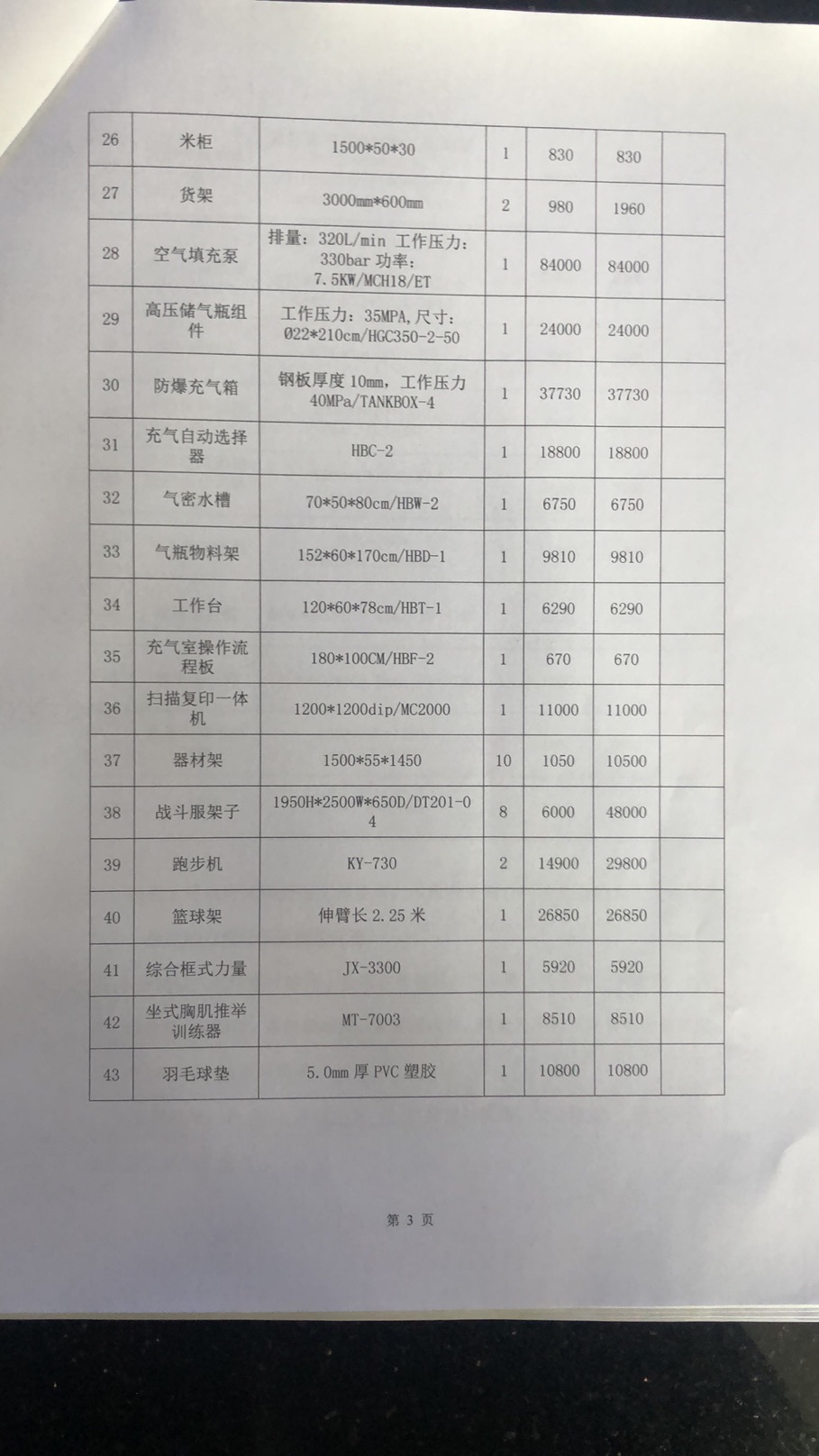 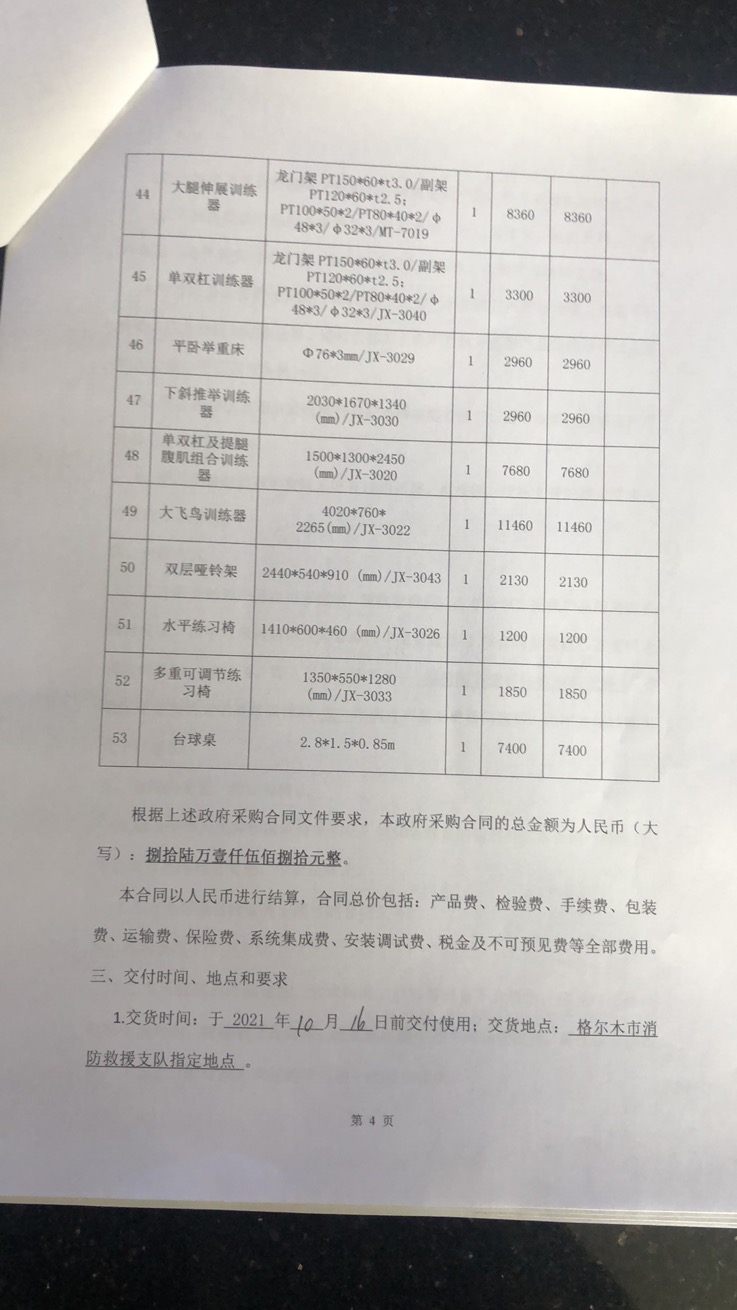 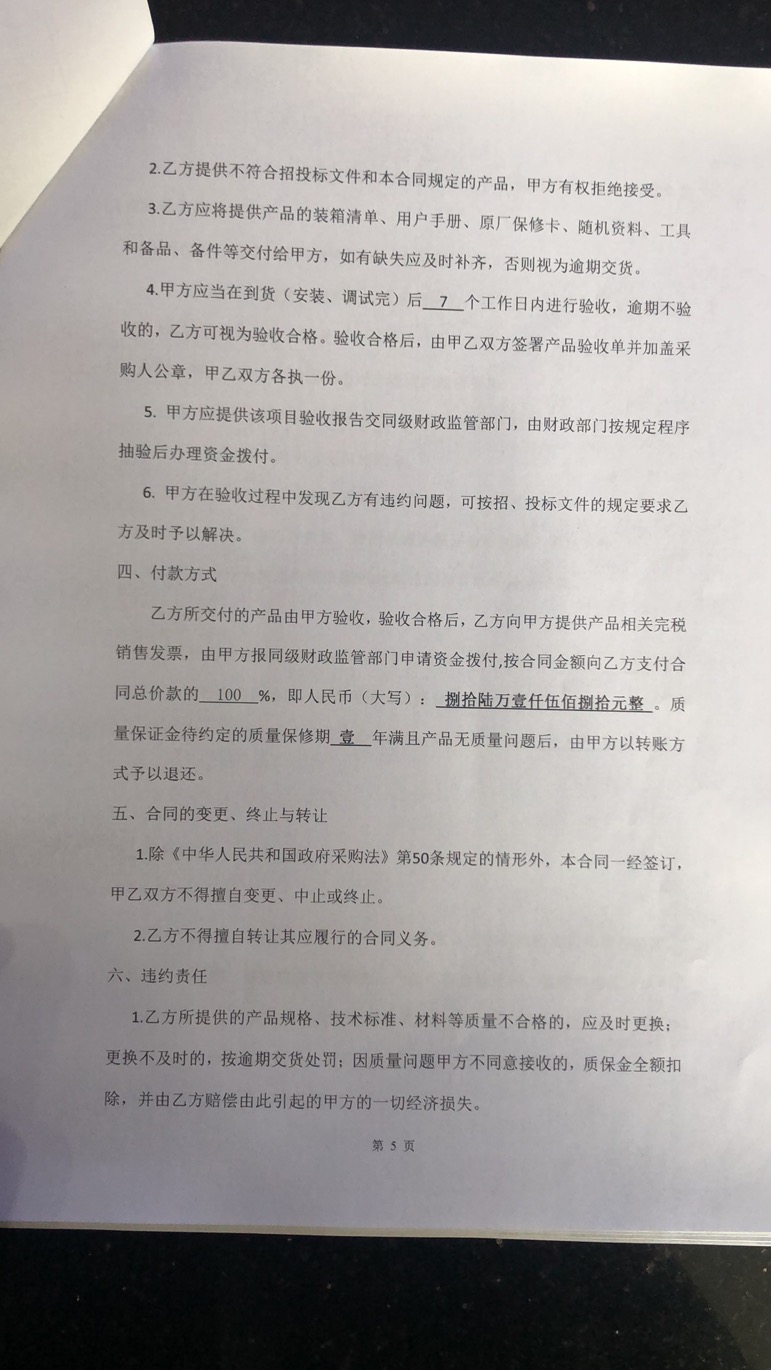 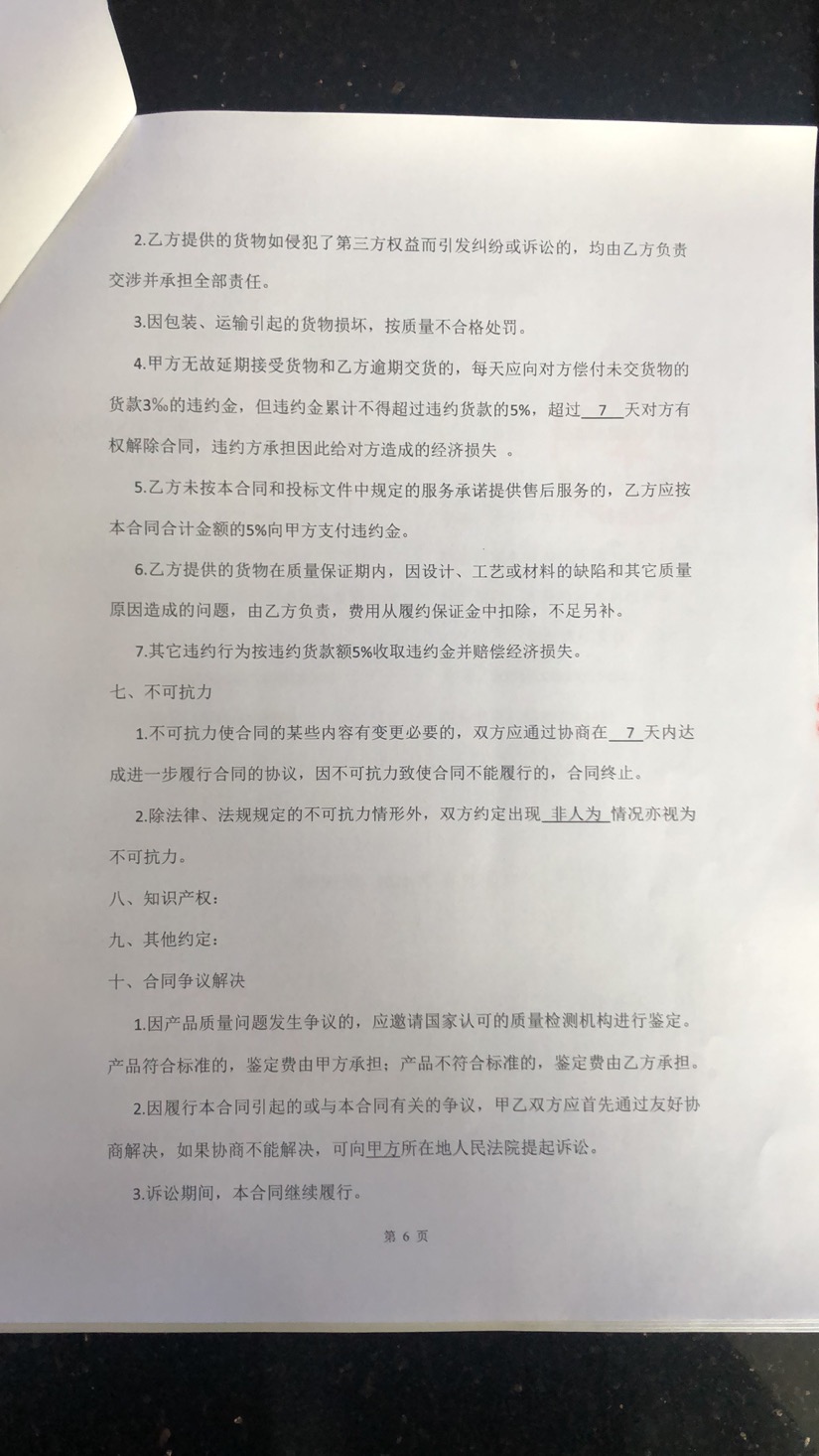 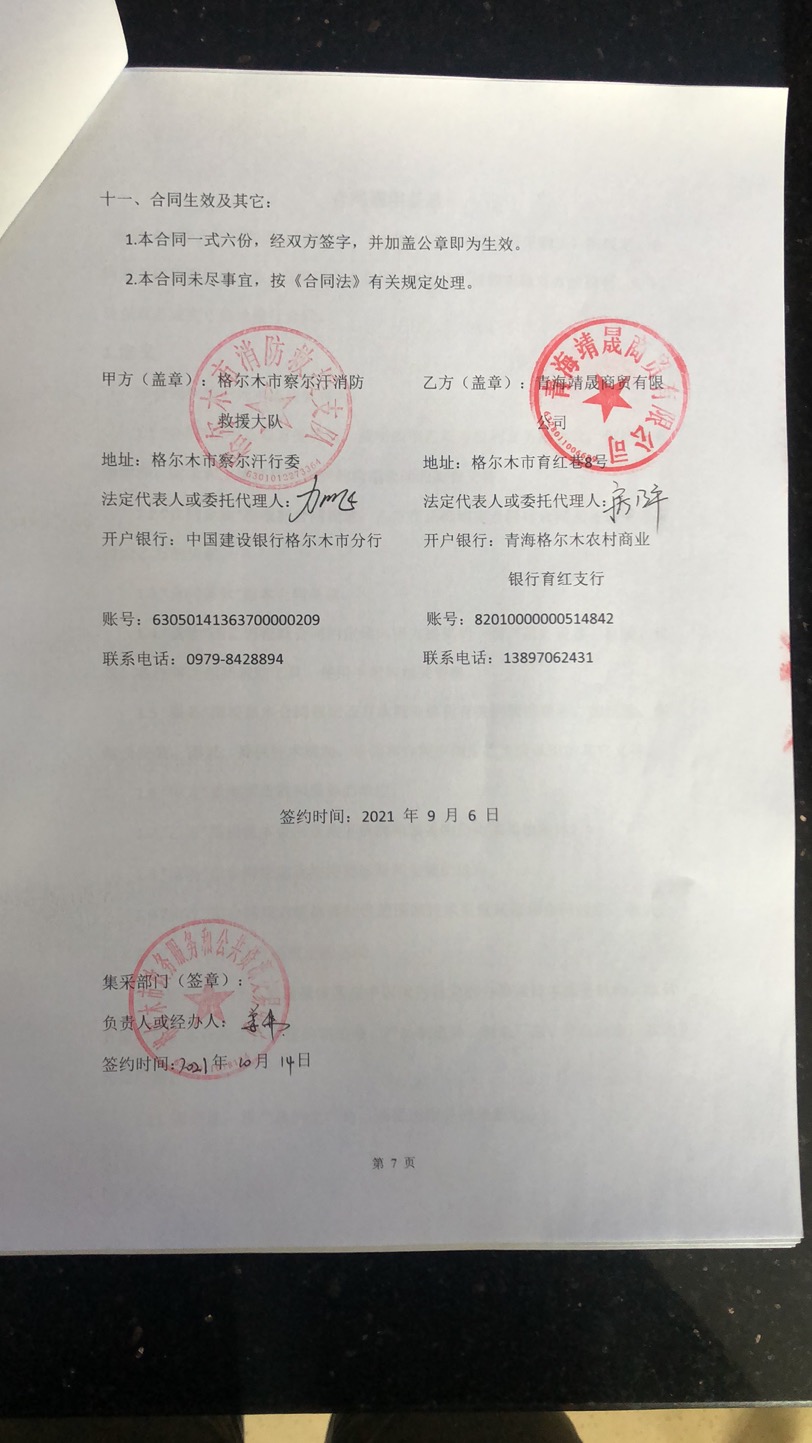 